                    КАРАР                                                          ПОСТАНОВЛЕНИЕ            15 февраль   2016 йыл                  № 6              15 февраля 2016 годаО присвоении  адреса земельному участку      В соответствии с Положением  о порядке присвоения адресов объектам недвижимости  в сельском поселении Мутабашевский сельсовет муниципального района Аскинский район Республики Башкортостан,ПОСТАНОВЛЯЮ:     Сооружению (АЗС ИП Магзумьянова З.К.), расположенному на земельном участке с кадастровым номером 02:04:151302:97, присвоить почтовый адрес: Республика Башкортостан, Аскинский район, СП Мутабашевский сельсовет.Глава Сельского поселения Мутабашевский сельсовет муниципального районаА.Г.Файзуллин                                                                                                                           БАШҠОРТОСТАН РЕСПУБЛИКАҺЫАСҠЫН  РАЙОНЫ   МУНИЦИПАЛЬ РАЙОНЫНЫҢ МОТАБАШ АУЫЛ  СОВЕТЫ АУЫЛ  БИЛӘМӘҺЕ ХӘКИМИӘТЕ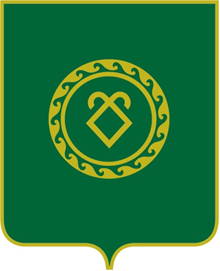               АДМИНИСТРАЦИЯСЕЛЬСКОГО ПОСЕЛЕНИЯМУТАБАШЕВСКИЙ СЕЛЬСОВЕТМУНИЦИПАЛЬНОГО РАЙОНААСКИНСКИЙ РАЙОНРЕСПУБЛИКИ  БАШКОРТОСТАН